Муниципальное бюджетное дошкольное образовательное учреждение«Детский сад комбинированного вида №2 «Василёк» Управление образования Администрации г. РеутовКонспект НОД в старшей группе 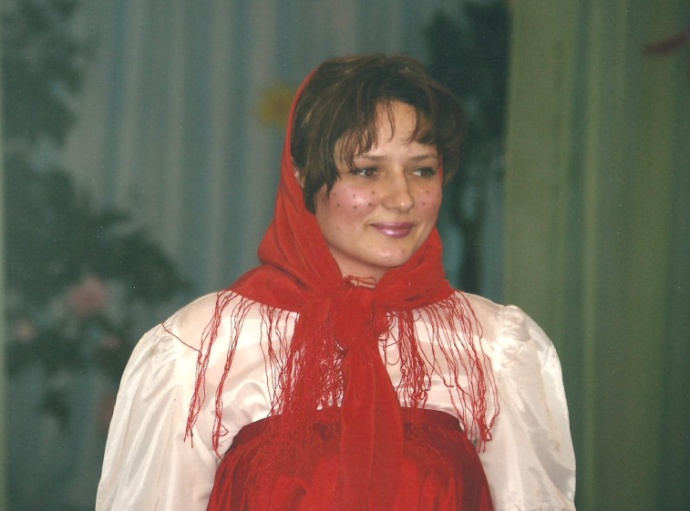 «Веселые Матрешки»Разработчик :Воспитатель Романова Валентина Юрьевнаг. Реутов, 2015 годЦель: Продолжать обогащать представление детей о народном искусстве. Познакомить с декоративно-прикладным искусством - русской матрешкой. Дать представление детям о русской матрешке, как об одном из старинных народных промыслов. Привить интерес к народному творчеству. Обратить внимание детей на ее яркость, нарядность, составные элементы, композицию, цветовой гамме. Развивать эстетическое восприятие предметов народного творчества. Учить создавать рисунки с помощью тампонов. Воспитывать самостоятельность, активность, развивать творчество. Программные задачи: образовательные - учить ребёнка видеть историко-культурный контекст окружающих вещей, т.е. оценивать его с точки зрения развития истории и культуры; учить создавать рисунки с помощью тампонов; развивающие - развивать умение украшать силуэт матрёшки разнообразными узорами, творческие способности детей, развивать потребность и способность самостоятельно осваивать окружающий мир путём изучения культурного наследия разных эпох и народов; воспитательные - воспитывать умение работать в группе, воспитывать самостоятельность, активность, развивать творчество. Оборудование: русский народный костюм для педагога, силуэты матрёшек, краски, ватные палочки, баночки для воды, палитра, салфетки, косынки для детей, иллюстрация с изображением матрёшки.Ход деятельности:1 часть. Введение в игровую ситуацию. Звучит музыка. Педагог в русском народном костюме. Входит в группу.- Здравствуйте ребята. Я весёлая матрёшка, пришла к вам в гости. Какие вы все красивые, нарядные. Посмотрите, какой у меня красивый костюм. А вы знаете, что русские женщины в старину ходили с покрытыми головами? Это были красивые платки и носили длинные сарафаны, вот такой как у меня. 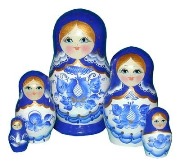 А вы, знаете откуда взялась матрёшка? Тогда давайте расскажу, как родилась матрёшка.Давным-давно это было. Шел как-то Иванушка - добрый молодец, по вольной земле русской, по широким полям да сквозь березовые рощи. Вдруг видит Иванушка - село. Вошел он в село, на краю домик стоит, а там мужичок сидит у окошка, кручинится. Расспросил его Иванушка, что случилось, и рассказал мужичок, что захворала у него дочка любимая. Захворала оттого, что скучно и грустно ей без веселых игрушек. "Не печалься, добрый человек, что-нибудь придумаем, обязательно развеселим девочку", - сказал Иван. Сговорились они с ее батюшкой сходить на ярмарку да купить больной девочке сластей и чего-нибудь веселого да радостного. Долго-долго ходили по ярмарке, рассматривали да выбирали. Вдруг увидели на одной картинке смешную, улыбающуюся нарядную куколку. Купили они картинку и довольные пришли домой. Увидела девочка куколку - сразу повеселела, разрумянилась, похорошела. Захотела она с ней поиграть, да не может - куколка же нарисованная. Опять загрустила малышка. Тогда ее батюшка взял деревянный чурбачок и выточил из него фигурку куколки. Выточил, яркими красками разрисовал: одел в нарядное платьице, как на картинке. Веселая получилась куколка, смешная. Обняла свою куколку девочка и назвала ее русским именем Матрена, а так как куколка была маленькая, то Матрешкой все ее звали. И стала девочка быстро выздоравливать, а отец ее с той поры для всех детишек точил забавные деревянные игрушки, разрисовывал их цветами да букетами.- Вот так ребята родилась матрёшка. И я приглашаю вас в музей деревянной игрушки.(дети подходят к столу, где выставка деревянных игрушек-матрёшек)- А вы знаете, что в каждой стране есть свои сувениры. И в нашей огромной стране России, тоже есть свой сувенир. Как думаете, какой? (матрёшка)- Ребята, посмотрите, сколько здесь матрёшек- Какая она? (нарядная, расписная, красивая)- Почему она расписная? (сарафан украшен цветами)- Из чего сделана матрешка? (из дерева)- Ребята, а вы знаете, что куклу-матрёшку делают с секретом? Матрёшка раскрывается. Я покажу.Пять кукол деревянных, Круглолицых и румяных, В разноцветных сарафанах. На столе у нас живут, Кукла первая толста, А внутри она пуста. Разнимается она. На две половинке. Эту куклу открой -Будет третья во второй. Половинку отвинти, Плотную, притёртую -И сумеешь ты найти
Куколку четвёртую. Вынь её да посмотри, Кто в ней прячется внутри.
Прячется в ней пятая Куколка пузатая. Вот поставленные в ряд
Сёстры-куколки стоят. Посчитаем вас опять: раз, два, три, четыре, пять.- Сколько кукол? - Кукол пять- Вы заметили, что матрёшки разные? (самая большая, большая, маленькая, ещё меньше, самая маленькая).2 часть. Д/ игра "Весёлые матрёшки".- Давайте поиграем в интересную игру: "Весёлые матрёшки"(играют в игру).- Для этого разделимся на две команды. У кого зелёный цветочек на груди - оденут, косынку зелёного цвета и превратятся в зелёных матрёшек, а у кого жёлтый - жёлтую косынку и превратятся в желтых матрёшек. - У меня есть два волшебных мешочка: зелёный и жёлтый. Желтый - жёлтым матрёшкам, зелёный - зелёным матрёшкам. Посмотрим что там.(дети высыпают содержимое из мешочков)- Каждой команде нужно собрать картинку из этих фигур. Кто быстрее справится с заданием? - И что же получилось? (матрёшка).- Какая замечательная музыка. Так и хочется потанцевать. А вам?3 часть. Расписывание матрёшек.- Кручу, верчу, превратить вас хочу. Хочу превратить вас в мастеров. Пройдёмте в ваши мастерские, и там каждый украсит цветами и узорами свою матрёшку. (дети садятся за столы)- Очень любят все матрёшки разноцветные одёжки! Прежде, чем приступить к работе, давайте поговорим, во что одета матрёшка.Что у неё на голове? (косынка)На туловище? (сарафан)Чем украшен сарафан? (цветами)- Иногда у матрёшки на сарафан одет фартук, он тоже всегда украшен цветами ил узорами.Захотелось мне матрёшку
В полный рост нарисовать.- У каждого из вас есть ватные палочки, ими мы и будем расписывать матрёшку. Сначала украсим платочек - зелёной краской, промакиваем палочку в краске и украшаем платочек. А теперь также и сарафан.- Ой, какие матрёшки получились красивые. Какие хорошие мастера. Давайте немного поиграем с матрёшками.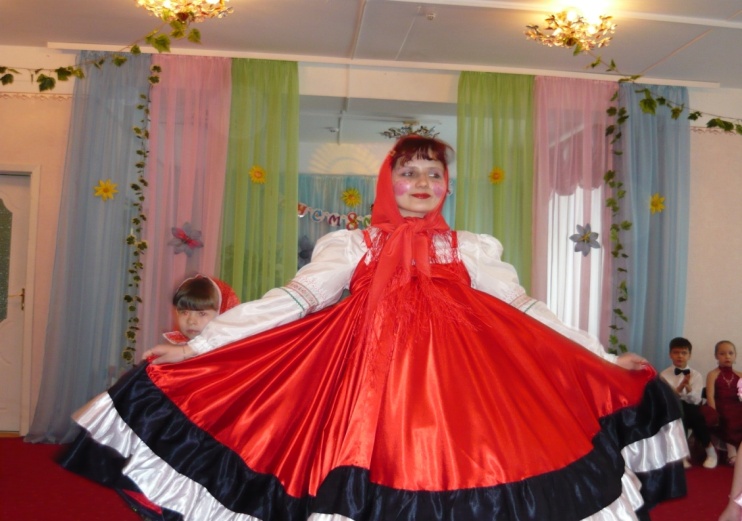 143960, г. РеутовМосковской областиул. Советская, д.14ател/факс (495)528-20-94               E-mail: sad.vasilek@rambler.ru